คู่มือปฏิบัติงานงานสวัสดิการสังคม 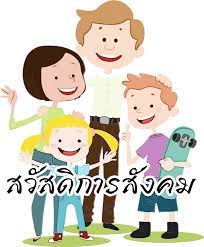 องค์การบริหารส่วนตำบลห้วยแก้วอำเภอแม่ออน จังหวัดเชียงใหม่คำนำ งานสวัสดิการสังคม องค์การบริหารส่วนตำบลห้วยแก้ว อ.แม่ออน จ.เชียงใหม่ มีบทบาท หน้าที่ตามอำนาจหน้าที่ขององค์กรปกครองส่วนท้องถิ่น ในการส่งเสริมการพัฒนาเด็ก เยาวชน สตรี ผู้สูงอายุและคนพิการ รวมถึงดำเนินการตามนโยบายของผู้บริหารองค์กรด้านการช่วยเหลือ ดูแลส่งส่งเสริมและพัฒนาคุณภาพชีวิตประชาชนในตำบลห้วยแก้ว อย่างเท่าเทียมทั่วถึง งานสวัสดิการสังคม องค์การบริหารส่วนตำบลห้วยแก้ว ประกอบด้วยงานที่สำคัญคือ งานพัฒนาชุมชน มีบทบาทหน้าที่ด้านการส่งเสริม พัฒนา ประชาชน ทั้งในระดับ บุคคล กลุ่ม องค์กร ในเชิงวิชาการและด้านการปฏิบัติให้ประชาชนสามารถดำรงชีวิตได้อย่าง สมบูรณ์แบบที่สุดตามสถานการณ์ทางสังคม การทำงานจะเชื่อมประสานการทำงาน ของทั้ง 4 กองงานในองค์การบริหารส่วนตำบลห้วยแก้ว เพื่อให้ประชาชนในตำบลห้วยแก้วในทุกกลุ่มวัยมีสุขภาวะดี ด้วยความตั้งใจในการทำงาน สำนักปลัด องค์การบริหารส่วนตำบลห้วยแก้วสารบัญหน้า คำนำ 											กสารบัญ 										ข1. อำนาจหน้าที่องค์การบริหารส่วนตำบลห้วยแก้ว อ.แม่ออน จ.เชียงใหม่ 			1	1.1 อำนาจหน้าที่ตามแผนและขั้นตอนการกระจายอำนาจ				2	1.2 วิสัยทัศน์ องค์การบริหารส่วนตำบลห้วยแก้ว					3	1.3 เป้าประสงค์ องค์การบริหารส่วนตำบลห้วยแก้ว					3	1.4 ยุทธศาสตร์ องค์การบริหารส่วนตำบลห้วยแก้ว					42. มาตรฐานการปฏิบัติงานสวัสดิการสังคม 						6	2.1 มาตรฐานการดำเนินงานสวัสดิการสังคม อบต.ห้วยแก้ว				62.2 งานเบี้ยยังชีพผู้สูงอายุ							72.3 งานเบี้ยยังชีพผู้พิการ							         102.4 งานเบี้ยยังชีพผู้ป่วยเอดส์						         122.5 งานเด็กแรกเกิด							         14อำนาจหน้าที่องค์การบริหารส่วนตำบลห้วยแก้ว อ.แม่ออน จ.เชียงใหม่อบต. มีหน้าที่ตามพระราชบัญญัติสภาตำบล และองค์การบริหารส่วนตำบล พ.ศ. 2537 และ แก้ไขเพิ่มเติม (ฉบับที่) 3 พ.ศ. 2542
1. พัฒนาตำบลทั้งในด้านเศรษฐกิจ สังคม และวัฒนธรรม (มาตรา 66)
2. มีหน้าที่ต้องทำ ตามมาตรา 67 ดังนี้
     1. จัดให้มีและบำรุงทางน้ำและทางบก
     2. การรักษาความสะอาดของถนน ทางน้ำ ทางเดินและที่สาธารณะ รวมทั้งการกำจัดขยะมูลฝอยและสิ่งปฏิกูล
     3. ป้องกันโรคและระงับโรคติดต่อ
     4. ป้องกันและบรรเทาสาธารณภัย
     5. ส่งเสริมการศึกษา ศาสนาและวัฒนธรรม
     6. ส่งเสริมการพัฒนาสตรี เด็กและเยาวชน ผู้สูงอายุและพิการ
     7. คุ้มครอง ดูแลและบำรุงรักษาทรัพยากรธรรมชาติและสิ่งแวดล้อม
     8. บำรุงรักษาศิลปะ จารีตประเพณี ภูมิปัญญาท้องถิ่นและวัฒนธรรมอันดีของท้องถิ่น
     9. ปฏิบัติหน้าที่อื่นตามที่ทางราชการมอบหมาย
3. มีหน้าที่ที่อาจทำกิจกรรมในเขต อบต. ตามมาตรา 68 ดังนี้
     1. ให้มีน้ำเพื่อการอุปโภค บริโภคและการเกษตร
     2. ให้มีและบำรุงไฟฟ้าหรือแสงสว่างโดยวิธีอื่น
     3. ให้มีและบำรุงรักษาทางระบายน้ำ
     4. ให้มีและบำรุงสถานที่ประชุม การกีฬา การพักผ่อนหย่อนใจและสวนสาธารณะ
     5. ให้มีและส่งเสริมกลุ่มเกษตรกร และกิจการสหกรณ์
     6. ส่งเสริมให้มีอุตสาหกรรมในครอบครัว
     7. บำรุงและส่งเสริมการประกอบอาชีพ
     8. การคุ้มครองดูแลและรักษาทรัพย์สินอันเป็นสาธารณสมบัติของแผ่นดิน
     9. หาผลประโยชน์จากทรัพย์สินของ อบต.
     10. ให้มีตลาด ท่าเทียบเรือ และท่าข้าม
     11. กิจการเกี่ยวกับการพาณิชย์
     12. การท่องเที่ยว
     13. การผังเมือง

          อำนาจหน้าที่ขององค์การบริหารส่วนตำบลตามที่ได้กล่าวมาข้างต้นนั้น ไม่เป็นการตัดอำนาจหน้าที่ของกระทรวง ทบวง กรม หรือองค์การหรือหน่วยงานของรัฐ ในอันที่จะดำเนินกิจการใด ๆ เพื่อประโยชน์ของประชาชนในตำบล แต่ต้องแจ้งให้องค์การบริหารส่วนตำบลทราบล่วงหน้าตามสมควร ในกรณีนี้หากองค์การบริหารส่วนตำบลมีความเห็นเกี่ยวกับการดำเนินกิจการดังกล่าว ให้กระทรวง ทบวง กรม หรือองค์การหรือหน่วยงานของรัฐ นำความเห็นขององค์การบริหารส่วนตำบลไปประกอบการพิจารณาดำเนินกิจการนั้นด้วย เพื่อประโยชน์ในการปฏิบัติหน้าที่ตามพระราชบัญญัตินี้ให้องค์การบริหารส่วนตำบลมีสิทธิได้รับทราบข้อมูลและข่าวสารจากทางราชการในเรื่องที่เกี่ยวกับการดำเนินกิจการของทางราชการในตำบล เว้นแต่ข้อมูลหรือข่าวสารที่ทางราชการถือว่าเป็นความลับเกี่ยวกับการรักษาความมั่นคงแห่งชาติ
          องค์การบริหารส่วนตำบลอาจออกข้อบัญญัติองค์การบริหารส่วนตำบล เพื่อใช้บังคับในเขตองค์การบริหารส่วนตำบลได้เท่าที่ไม่ขัดต่อกฎหมายหรืออำนาจหน้าที่ขององค์การบริหารส่วนตำบล ในการนี้จะกำหนดค่าธรรมเนียมที่จะเรียกเก็บและกำหนดโทษปรับผู้ฝ่าฝืนด้วยก็ได้ แต่มิให้กำหนดโทษปรับเกินหนึ่งพันบาท เว้นแต่จะมีกฎหมายบัญญัติไว้เป็นอย่างอื่น ในส่วนของการบริหารงานนั้น องค์การบริหารส่วนตำบลมีการจัดแบ่งการบริหารงานออกเป็น สำนักงานปลัดองค์การบริหารส่วนตำบล และส่วนต่าง ๆ ที่องค์การบริหารส่วนตำบลได้ตั้งขึ้น โดยมีพนักงานส่วนตำบลเป็นเจ้าหน้าที่ปฏิบัติงาน และองค์การบริหารส่วนตำบลสามารถขอให้ข้าราชการ พนักงาน หรือลูกจ้างของหน่วยราชการ หน่วยงานของรัฐ รัฐวิสาหกิจ หรือหน่วยการบริหารราชการส่วนท้องถิ่น ไปดำรงตำแหน่งหรือปฏิบัติงานขององค์การบริหารส่วนตำบลชั่วคราวได้โดยไม่ขาดจากต้นสังกัดเดิม โดยให้ผู้ว่าราชการจังหวัดเป็นผู้มีอำนาจอนุญาตได้ตามความจำเป็น และในกรณีที่เป็นข้าราชการซึ่งไม่อยู่ในอำนาจของผู้ว่าราชการจังหวัด ให้กระทรวงมหาดไทยทำความตกลงกับหน่วยงานต้นสังกัดก่อนแต่งตั้ง
          นอกจากนั้นองค์การบริหารส่วนตำบลอาจทำกิจการนอกเขตองค์การบริหารส่วนตำบลหรือร่วมกับสภาตำบล องค์การบริหารส่วนตำบล องค์การบริหารส่วนจังหวัด หรือหน่วยการบริหารราชการส่วนท้องถิ่นอื่น เพื่อกระทำกิจการร่วมกันได้ ทั้งนี้ เมื่อได้รับความยินยอมจากสภาตำบลองค์การบริหารส่วนตำบล องค์การบริหารส่วนจังหวัด หรือหน่วยการบริหารราชการส่วนท้องถิ่นที่เกี่ยวข้อง และกิจการนั้นเป็นกิจการที่จำเป็นต้องทำและเป็นการเกี่ยวเนื่องกับกิจการที่อยู่ในอำนาจหน้าที่ของตน
อำนาจหน้าที่ตามแผนและขั้นตอนการกระจายอำนาจ
          พระราชบัญญัติกำหนดแผนและขั้นตอนการกระจายอำนาจให้แก่องค์กรปกครองท้องถิ่น พ.ศ. 2542 กำหนดให้ อบต. มีอำนาจและหน้าที่ในการจัดระบบการบริการสาธารณะ เพื่อประโยชน์ของประชาชนในท้องถิ่นของตนเองตามมาตรา 16 ดังนี้
1. การจัดทำแผนพัฒนาท้องถิ่นของตนเอง
2. การจัดให้มี และบำรุงรักษาทางบกทางน้ำ และทางระบายน้ำ
3. การจัดให้มีและควบคุมตลาด ท่าเทียบเรือ ท่าข้าม และที่จอดรถ
4. การสาธารณูปโภค และการก่อสร้างอื่นๆ
5. การสาธารณูปการ
6. การส่งเสริม การฝึก และการประกอบอาชีพ
7. คุ้มครอง ดูแล และบำรุงรักษาทรัพยากรธรรมชาติ และสิ่งแวดล้อม
8. การส่งเสริมการท่องเที่ยว
9. การจัดการศึกษา
10. การสังคมสงเคราะห์ และการพัฒนาคุณภาพชีวิตเด็ก สตรี คนชรา และผู้ด้อยโอกาส
11. การบำรุงรักษาศิลปะ จารีตประเพณี ภูมิปัญญาท้องถิ่น และวัฒนธรรมอันดีของท้องถิ่น
12. การปรับปรุงแหล่งชุมชนแออัด และการจัดการเกี่ยวกับที่อยู่อาศัย
13. การจัดให้มี และบำรุงรักษาสถานที่พักผ่อนหย่อนใจ
14. การส่งเสริมกีฬา
15. การส่งเสริมประชาธิปไตย ความเสมอภาค และสิทธิเสรีภาพของประชาชน
16. ส่งเสริมการมีส่วนร่วมของราษฎรในการพัฒนาท้องถิ่น
17. การรักษาความสะอาด และความเป็นระเบียบเรียบร้อยของบ้านเมือง
18. การกำจัดมูลฝอย สิ่งปฏิกูล และน้ำเสีย
19. การสาธารณสุข การอนามัยครอบครัว และการรักษาพยาบาล
20. การจัดให้มี และควบคุมสุสาน และฌาปนสถาน
21. การควบคุมการเลี้ยงสัตว์
22. การจัดให้มี และควบคุมการฆ่าสัตว์
23. การรักษาความปลอดภัย ความเป็นระเบียบเรียบร้อย และการอนามัย โรงมหรสพ และสาธารณสถาน อื่นๆ
24. การจัดการ การบำรุงรักษา และการใช้ประโยชน์จากป่าไม้ ที่ดิน ทรัพยากรธรรมชาติและสิ่งแวดล้อม
25. การผังเมือง
26. การขนส่ง และการวิศวกรรมจราจร
27. การดูแลรักษาที่สาธารณะ
28. การควบคุมอาคาร
29. การป้องกันและบรรเทาสาธารณภัย
30. การรักษาความสงบเรียบร้อย การส่งเสริมและสนับสนุนการป้องกันและรักษาความปลอดภัยในชีวิต และทรัพย์สิน
31. กิจอื่นใด ที่เป็นผลประโยชน์ของประชาชนในท้องถิ่นตามที่คณะกรรมการประกาศกำหนดวิสัยทัศน์ องค์การบริหารส่วนตำบลห้วยแก้ว
“การศึกษาคู่คุณธรรม รักษ์สิ่งแวดล้อม น้อมนำเศรษฐกิจพอเพียง”เป้าประสงค์ องค์การบริหารส่วนตำบลห้วยแก้ว
     1. โครงสร้างพื้นฐาน การคมนาคมให้ครอบคลุมและทั่วถึง
     2. น้ำเพื่อการอุปโภค บริโภค และการเกษตรให้ทั่วถึง
     3. ประชาชนมีอาชีพและรายได้พอเพียง
     4. ประชาชนมีสุขภาพอนามัยดีถ้วนหน้า
     5. ประชาชนทุกระดับได้รับการศึกษาอย่างทั่วถึง รวมทั้งการปลูกฝังและส่งเสริมให้ประชาชนมีคุณธรรม จริยธรรม ตลอดจนสร้างความตระหนักอนุรักษ์ ประเพณี วัฒนธรรม
     6. ทรัพยากรธรรมชาติและสิ่งแวดล้อม มีความอุดมสมบูรณ์เป็นแหล่งท่องเที่ยวและธุรกิจการท่องเที่ยวเชิงอนุรักษ์
     7. ชุมชนมีความเข้มแข็ง มีความสงบเรียบร้อยไม่มีปัญหาอาชญากรรมและสิ่งเสพติด
     8. บุคลากร และการบริหารจัดการขององค์กรมีประสิทธิภาพยุทธศาสตร์ องค์การบริหารส่วนตำบลห้วยแก้วประเด็นยุทธศาสตร์ที่ 1 ยุทธศาสตร์การพัฒนาด้านโครงสร้างพื้นฐาน
พันธ์กิจ
- พัฒนาโครงสร้างพื้นฐาน การคมนาคมให้ครอบคลุมและทั่วถึง
- พัฒนาและปรับปรุงแหล่งน้ำเพื่อการอุปโภค บริโภค และการเกษตร
เป้าประสงค์
- สาธารณูปโภคที่ได้ครอบคลุมและทั่วถึง

ประเด็นยุทธศาสตร์ที่ 2 ยุทธศาสตร์การพัฒนาเศรษฐกิจตามแนวทางปรัชญาเศรษฐกิจพอเพียงไปสู่ความยั่งยืน
พันธ์กิจ
- พัฒนาขีดความสามารถของประชาชนในการประกอบอาชีพ เสริมสร้างต่อยอดภูมิปัญญาดั้งเดิมสนับสนุนความพร้อมเพื่อการแข่งขันสู่สากล
- ส่งเสริมพัฒนาเครือข่ายความร่วมมือของชุมชนท้องถิ่นในอำเภอทั้งภาครัฐและเอกชน เพื่อสร้างมูลค่าเพิ่มให้แก่ผลิต การค้า การลงทุน และคุณภาพชีวิตที่ดี
- พัฒนาผลิตผลทางการเกษตรและไม้ประดับเพื่อความกินดีอยู่ดีของประชาชนและเพื่อการค้า โดยพัฒนาไปสู่การดำเนินงานครบวงจร ตั้งแต่การผลิตระดับไร่นาไปจนถึงมือผู้บริโภค
- เชื่อมโยงการท่องเที่ยวกับอำเภอและจังหวัดใกล้เคียง
เป้าประสงค์
- ประชาชนมีอาชีพและรายได้ที่เพียงพอในการดำรงชีวิต
- มีการพัฒนาความรู้ด้านการเกษตรอย่างเป็นระบบ
- เป็นศูนย์กลางแหล่งท่องเที่ยวทางธรรมชาติของอำเภอแม่ออน

ประเด็นยุทธศาสตร์ที่ 3 ยุทธศาสตร์การบริหารจัดการทรัพยากรธรรมชาติ สิ่งแวดล้อมและระบบนิเวศอย่างยั่งยืน
พันธ์กิจ
- ส่งเสริมและบำรุงรักษาธรรมชาติและสิ่งแวดล้อมอย่างยั่งยืน ให้เป็นแหล่งท่องเที่ยวเชิงนิเวศ ผจญภัย อนุรักษ์
เป้าประสงค์
- ส่งเสริมการอนุรักษ์ทรัพยากรธรรมชาติและสิ่งแวดล้อม

ประเด็นยุทธศาสตร์ที่ 4 การอนุรักษ์ ฟื้นฟู และสืบสานศิลปวัฒนธรรมจารีตประเพณีและภูมิปัญญาท้องถิ่น
พันธ์กิจ
- ส่งเสริมการศึกษาประชาชน อนุรักษ์สืบสานประเพณี วัฒนธรรม และศีลธรรมอันดี
เป้าประสงค์
- ปลูกฝังและส่งเสริมให้ประชาชนมีคุณธรรม จริยธรรม ตลอดจนสร้างความตระหนักอนุรักษ์ ประเพณี วัฒนธรรม

ประเด็นยุทธศาสตร์ที่ 5 การพัฒนาคุณภาพชีวิตของประชาชน
พันธ์กิจ
- ส่งเสริมสุขภาพของประชาชนให้มีคุณภาพชีวิตที่ดี
เป้าประสงค์
- ส่งเสริมการศึกษาของประชาชนทุกระดับอย่างทั่วถึง
- ประชาชนมีคุณภาพชีวิตและสุขภาพอนามัยที่ดีถ้วนหน้า

ประเด็นยุทธศาสตร์ที่ 6 ยุทธศาสตร์การจัดระเบียบชุมชน สังคม และการรักษาความสงบเรียบร้อย
พันธ์กิจ
- ส่งเสริมสุขภาพของประชาชนให้มีคุณภาพชีวิตที่ดี
เป้าประสงค์
- ตำบลห้วยแก้วมีความปลอดภัยในชีวิตและทรัพย์สิน

ประเด็นยุทธศาสตร์ที่ 7 ยุทธศาสตร์การพัฒนาการบริหารจัดการบ้านเมืองที่ดี
พันธ์กิจ
- พัฒนาบุคลากร โครงสร้างการบริหารจัดการของระบบงานราชการให้สามารถปฏิบัติงานในหน้าที่และตอบสนองนโยบายเร่งด่วนของรัฐบาล ตลอดจนบูรณาการ การบริการเพื่อความพึงพอใจของประชาชน
เป้าประสงค์
- พัฒนาบุคลากร การบริหารองค์กรให้มีประสิทธิภาพมาตรฐานการปฏิบัติงานสวัสดิการสังคมสำนักปลัด องค์การบริหารส่วนตำบลห้วยแก้ว อ.แม่ออน จ.เชียงใหม่มาตรฐานการดำเนินงานสวัสดิการสังคม อบต.ห้วยแก้ว 	ศึกษา ทบทวน และเข้าใจพระราชบัญญัติ กฎระเบียบ อำนาจหน้าที่ ต่างๆที่เกี่ยวข้องเพื่อให้สามารถ ช่วยเหลือประชาชนได้อย่างถูกต้องเหมาะสมตามหลักการ และสามารถตอบสนองความต้องการของ ประชาชนได้ แบบมืออาชีพ ประชาชนเข้าถึงบริการสาธารณะตามสิทธิอย่างเสมอภาค เหมาะสมและเป็นธรรม ดังนี้ - พ.ร.บ. ข้อมูลข่าวสารของทางราชการ พ.ศ. 2540 - พ.ร.บ ค่าตอบแทนผู้เสียหายและค่าทดแทนและค่าใช้จ่ายแก่จำเลยในคดีอาญา พ.ศ. 2544 - พ.ร.บ.การฌาปณกิจสงเคราะห์ พ.ศ. 2545 - พ.ร.บ.ผู้สูงอายุ พ.ศ. ๒๕๔๖ 10 - พ.ร.บ.ส่งเสริมการจัดสวัสดิการสังคม พ.ศ. ๒๕๔๖ - พ.ร.บ.คุ้มครองเด็ก พ.ศ. ๒๕๔๖ - พ.ร.บ.กองทุนหมู่บ้านและชุมชนเมืองแห่งชาติ พ.ศ. 2547 - พ.ร.บ.ส่งเสริมและพัฒนาคุณภาพชีวิตคนพิการ พ.ศ. ๒๕๕๐ - พ.ร.บ.คุ้มครอง ผู้ถูกกระทำด้วยความรุนแรงในครอบครัว พ.ศ. ๒๕๕๐ - พ.ร.บ.สภาองค์กรชุมชน พ.ศ. 2551 - พ.ร.บ.สุขภาพจิต ๒๕๕๑ - พ.ร.บ.ป้องกันและปราบปรามการค้ามนุษย์พ.ศ. ๒๕๕๑ - พ.ร.บ วิชาชีพสังคมสงเคราะห์ พ.ศ.2556 - ระเบียบกระทรวงมหาดไทยว่าด้วยคณะกรรมการพัฒนาสตรี พ.ศ. 2538 - ระเบียบกระทรวงมหาดไทยว่าด้วยการดำเนินงานโครงการเศรษฐกิจชุมชน พ.ศ. 2541 - ระเบียบกระทรวงหมาดไทยว่าด้วยการจ่ายเงินสงเคราะห์เพื่อการยังชีพขององค์กรปกครองส่วน ท้องถิ่น พ.ศ. 2548 - ระเบียบกระทรวงมหาดไทยว่าด้วยหลักเกณฑ์การจ่ายเงินเบี้ยยังชีพผู้สูงอายุขององค์กรปกครองส่วน ท้องถิ่น พ.ศ. 2552 และที่แก้ไขเพิ่มเติม - ระเบียบกระทรวงมหาดไทยว่าด้วยหลักเกณฑ์การจ่ายเงินเบี้ยความพิการให้คนพิการขององค์กร ปกครองส่วนท้องถิ่น พ.ศ. 2553 และที่แก้ไขเพิ่มเติม - ระเบียบกระทรวงมหาดไทยว่าด้วยค่าใช้จ่ายเพื่อช่วยเหลือประชาชนตามอำนาจหน้าที่ขององค์กร ปกครองส่วนท้องถิ่น พ.ศ. ๒๕๖๐ - ฯลฯงานสวัสดิการสังคม มีหน้าที่ความรับผิดชอบ การส่งเสริมและสนับสนุนทางด้านวิชาการพัฒนา ชุมชน กำหนดแผนการดำเนินการ พร้อมทั้งควบคุมการดำเนินงานให้มีประสิทธิภาพ และเกิดประสิทธิผลตาม แผนงานและเป้าหมายที่กำหนด ประกอบด้วย - การสำรวจข้อมูลชุมชน ส่งเสริมและสนับสนุนการรวมกลุ่ม/องค์กรชุมชน เพื่อให้มี ส่วนร่วมในการพัฒนา ปรับปรุง แก้ไขปัญหาในชุมชนของตนเอง - การฝึกอบรมและเผยแพร่ความรู้เกี่ยวกับการพัฒนาชุมชน - การดำเนินการพัฒนาชุมชนทางด้านเศรษฐกิจ สังคม - การเสริมสร้างองค์กรชุมชนให้เข้มแข็ง สร้างเครือข่ายองค์กรชุมชน - การส่งเสริมอาชีพและฝึกทักษะอาชีพเสริมสร้างรายได้แก่ประชาชน - การส่งเสริมการจัดตั้งและสนับสนุนการดำเนินงานกองทุนสวัสดิการชุมชน - การกำกับดูแลการดำเนินงานสมาคมฌาปนกิจสงเคราะห์ - การส่งเสริมและสนับสนุนการดำเนินงานศูนย์พัฒนาครอบครัวในชุมชน - การส่งเสริมสนับสุนุนกลุ่มสตรี แม่บ้าน ตำบลห้วยแก้ว - การส่งเสริม สนับสนุน การดำเนินงานของกองทุนสวัสดิการชุมชนตำบลห้วยแก้ว- การสนับสนุนการทำงานของกลุ่มผลิตภัณฑ์ชุมชนตำบลห้วยแก้ว - การรับลงทะเบียนและจ่ายเบี้ยยังชีพผู้สูงอายุ เบี้ยความพิการ และเงินสงเคราะห์ ผู้ป่วยเอดส์ - งานอื่นที่เกี่ยวข้องหรือตามที่ได้รับมอบหมายงานเบี้ยยังชีพผู้สูงอายุการขึ้นทะเบียนเพื่อขอรับเงินเบี้ยยังชีพผู้สูงอายุ ผู้สูงอายุที่จะมีอายุครบ 60 ปีบริบูรณ์ ในปีงบประมาณถัดไป (ตุลาคม – กันยายน) ลงทะเบียนและยื่นคำขอรับเงินเบี้ยยังชีพผู้สูงอายุ ระหว่างเดือนตุลาคม – พฤศจิกายนปีนั้นๆ และ ระหว่างเดือนมกราคม – กันยายนปีถัดไปคุณสมบัติผู้มีสิทธิยื่นคำขอรับเงินเบี้ยยังชีพผู้สูงอายุ 1. มีสัญชาติไทย 2. มีภูมิลำเนา(ทะเบียนบ้าน)ในเขตองค์การบริหารส่วนตำบลห้วยแก้ว อำเภอแม่ออน จังหวัดเชียงใหม่ 3. มีอายุครบ 60 ปีบริบูรณ์ในปีงบประมาณถัดไป(ตุลาคม – กันยายน) (ปัจจุบันอายุ 59 ปี) ) 4. ไม่เป็น ผู้ได้รับสวัสดิการหรือสิทธิประโยชน์อื่นใดจากหน่วยงานของรัฐ รัฐวิสาหกิจ องค์กร ปกครองส่วนท้องถิ่น ได้แก่ ผู้ได้รับเงินบำนาญ เบี้ยหวัดบำนาญพิเศษ หรือเงินอื่นใดในลักษณะเดียวกัน ผู้สูงอายุที่อยู่ในสถานสงเคราะห์ของรัฐหรือองค์กรปกครองส่วนท้องถิ่น ผู้ได้รับเงินเดือน ค่าตอบแทน รายได้ ประจำหรือผลประโยชน์ตอบแทนอย่างอื่นที่รัฐหรือองค์กรปกครองส่วนท้องถิ่นจัดให้ ยกเว้น ผู้ที่ได้รับเบี้ย ความพิการ และเงินสงเคราะห์ผู้ป่วยเอดส์ผู้สูงอายุย้ายที่อยู่ ผู้สูงอายุจะต้องยื่นคำขอขึ้นทะเบียนเพื่อขอรับเงินเบี้ยยังชีพผู้สูงอายุต่อองค์การบริหารส่วนตำบลห้วยแก้ว นับตั้งแต่วันที่ย้ายเข้ามาในเขตพื้นที่องค์การบริหารส่วนตำบลห้วยแก้ว แต่ไม่เกิน เดือนพฤศจิกายนของปีที่ย้าย ที่อยู่ผู้สูงอายุจะได้เงินเบี้ยยังชีพผู้สูงอายุจากองค์กรปกครองส่วนท้องถิ่นเดิมจนกระทั่งถึงเดือนกันยายนของ ปีงบประมาณนั้นและจะได้รับเงินเบี้ยยังชีพผู้สูงอายุจากองค์การบริหารส่วนตำบลห้วยแก้วในปีงบประมาณ ถัดไปขั้นตอนการยื่นคำขอขึ้นทะเบียนเพื่อรับเงินเบี้ยยังชีพผู้สูงอายุ 1. ยื่นคำขอขึ้นทะเบียนได้ที่ สำนักปลัด องค์การบริหารส่วนตำบลห้วยแก้ว อำเภอแม่ออน จังหวัดเชียงใหม่ 2. หลักฐานประกอบการยื่นคำขอ ดังนี้ 2.1 บัตรประจำตัวประชาชน 2.2 ทะเบียนบ้าน 2.3 สมุดบัญชีธนาคาร (กรณีแจ้งความประสงค์รับเงินผ่านบัญชีธนาคาร) 2.4 หนังสือมอบอำนาจ พร้อมสำเนาบัตรประชาชนของผู้รับมอบอำนาจ      - กรณีที่ 1 ผู้สูงอายุไม่สามารถขึ้นทะเบียนได้ด้วยตนเอง      - กรณีที่ 2 ผู้สูงอายุขอรับเงินเบี้ยยังชีพผู้สูงอายุผ่านบัญชีธนาคารของผู้อื่นการประกาศรายชื่อผู้มีสิทธิรับเงินเบี้ยยังชีพผู้สูงอายุ 1. ผู้สูงอายุที่ลงทะเบียนภายในวันที่ 30 กันยายนของทุกปี สามารถตรวจสอบรายชื่อผู้มีสิทธิรับเงิน เบี้ยยังชีพผู้สูงอายุประจำปีงบประมาณ ได้ตั้งแต่วันที่ 5 ตุลาคมของทุกปี 2. ผู้สูงอายุย้ายที่อยู่ลงทะเบียนภายในวันที่ 30 พฤศจิกายนของทุกปี สามารถตรวจสอบรายชื่อผู้มี สิทธิรับเงินเบี้ยยังชีพผู้สูงอายุประจำปีงบประมาณ ได้ตั้งแต่วันที่ 5 ธันวาคมของทุกปีการจ่ายเงินเบี้ยยังชีพผู้สูงอายุ องค์การบริหารส่วนตำบลห้วยแก้ว จะดำเนินการจ่ายเงินเบี้ยยังชีพผู้สูงอายุให้แก่ผู้สูงอายุที่ยื่นคำขอ และมีรายชื่อตามประกาศองค์การบริหารส่วนตำบลห้วยแก้ว ภายในวันที่ 10 ของทุกเดือน นับตั้งแต่เดือน ตุลาคมเป็นต้นไปแบบขั้นบันไดเดือนละ 600, 700, 800 และ 1,000 บาท ตามลำดับการคำนวณเงินเบี้ยยังชีพผู้สูงอายุแบบขั้นบันได ปัจจุบันจำนวนเงินเบี้ยยังชีพที่ผู้สูงอายุจะได้รับจะคิดในอัตราขั้นบันได เดือนละ 600, 700, 800 และ 1,000 บาท ตามลำดับ ดังต่อไปนี้หมายเหตุ - การคำนวณอายุผู้สูงอายุจะคำนวณตามปีงบประมาณ (ตุลาคม – กันยายน)    - ไม่มีการเพิ่มอายุหรือเงินเบี้ยยังชีพระหว่างปีงบประมาณการนับรอบปีงบประมาณนับตั้งแต่วันที่ 1 ตุลาคม ของปี พ.ศ. ปัจจุบัน – วันที่ 30 กันยายน ของปี พ.ศ. ถัดไป ตัวอย่าง เช่น ปีงบประมาณ 2561 เริ่มตั้งแต่แต่วันที่ 1 ตุลาคม 2560 – วันที่ 30 กันยายน 2561 ปีงบประมาณ 2562 เริ่มตั้งแต่แต่วันที่ 1 ตุลาคม 2561 – วันที่ 30 กันยายน 2562 ปีงบประมาณ 2563 เริ่มตั้งแต่แต่วันที่ 1 ตุลาคม 2562 – วันที่ 30 กันยายน 2563 ปีงบประมาณ 2564 เริ่มตั้งแต่แต่วันที่ 1 ตุลาคม 2563 – วันที่ 30 กันยายน 2564 ปีงบประมาณ 2565 เริ่มตั้งแต่แต่วันที่ 1 ตุลาคม 2564 – วันที่ 30 กันยายน 2565การนับอายุของผู้สูงอายุ การนับอายุผู้สูงอายุให้นับตั้งแต่วันที่ 2 ตุลาคม ของปี พ.ศ. ที่เกิด - 1 ตุลาคม ของปี พ.ศ. ถัดไป เช่น ปีงบประมาณ 2563 ผู้สูงอายุที่เกิดระหว่างวันที่ 2 ตุลาคม 2491 - วันที่ 1 ตุลาคม 2492 ณ วันที่ 30 กันยายน 2563 ผู้สูงอายุจะมีอายุครบ 70 ปี ดังนั้น ผู้สูงอายุจะได้รับเงินเบี้ยยังชีพผู้สูงอายุ เดือนละ 700 บาท ตลอดปีงบประมาณ ผู้สูงอายุที่เกิดระหว่างวันที่ 2 ตุลาคม 2492 - วันที่ 1 ตุลาคม 2493 ณ วันที่ 30 กันยายน 2563 ผู้สูงอายุจะมีอายุครบ 69 ปี ดังนั้น ผู้สูงอายุจะได้รับเงินเบี้ยยังชีพผู้สูงอายุ เดือนละ 600 บาท ตลอดปีงบประมาณ ปีงบประมาณ 2564 ผู้สูงอายุที่เกิดระหว่างวันที่ 2 ตุลาคม 2492 - วันที่ 1 ตุลาคม 2493 ณ วันที่ 30 กันยายน 2564 ผู้สูงอายุจะมีอายุครบ 70 ปี ดังนั้น ผู้สูงอายุจะได้รับเงินเบี้ยยังชีพผู้สูงอายุ เดือนละ 700 บาท ตลอดปีงบประมาณ ผู้สูงอายุที่เกิดระหว่างวันที่ 2 ตุลาคม 2493 - วันที่ 1 ตุลาคม 2494 ณ วันที่ 30 กันยายน 2564 ผู้สูงอายุจะมีอายุครบ 69 ปี ดังนั้น ผู้สูงอายุจะได้รับเงินเบี้ยยังชีพผู้สูงอายุ เดือนละ 600 บาท ตลอดปีงบประมาณงานเบี้ยยังชีพผู้พิการการขึ้นทะเบียนเพื่อขอรับเงินเบี้ยความพิการ 1. คนพิการที่มีบัตรประจำตัวคนพิการตามพระราชบัญญัติส่งเสริมและพัฒนาคุณภาพชีวิตคนพิการ พ.ศ. 2550 และที่แก้ไขเพิ่มเติม 2. ยื่นคำขอและลงทะเบียนเพื่อขอรับเบี้ยความพิการได้ตลอดทั้งปีคุณสมบัติผู้มีสิทธิยื่นคำขอรับเงินเบี้ยความพิการ 1. มีสัญชาติไทย 2. มีภูมิลำเนา(ทะเบียนบ้าน)ในเขตองค์การบริหารส่วนตำบลห้วยแก้ว อำเภอแม่ออน จังหวัดเชียงใหม่ 3. มีบัตรประจำตัวคนพิการตามพระราชบัญญัติส่งเสริมและพัฒนาคุณภาพชีวิตคนพิการ พ.ศ. 2550 4. ไม่เป็นบุคคลซึ่งอยู่ในความอุปการะสถานสงเคราะห์ของรัฐคนพิการย้ายที่อยู่ ผู้พิการจะต้องยื่นคำขอขึ้นทะเบียนเพื่อขอรับเงินเบี้ยความพิการต่อองค์การบริหารส่วนตำบลห้วยแก้ว ภายในเดือนที่ย้ายเข้ามาในเขตพื้นที่องค์การบริหารส่วนตำบลห้วยแก้ว คนพิการจะได้เงินเบี้ยความพิการ จากองค์การบริหารส่วนตำบลห้วยแก้ว ในเดือนถัดจากเดือนที่ยื่นคำขอฯขั้นตอนการยื่นคำขอขึ้นทะเบียนเพื่อรับเงินเบี้ยความพิการ 1. ยื่นคำขอขึ้นทะเบียนได้ที่ สำนักปลัด องค์การบริหารส่วนตำบลห้วยแก้ว อำเภอแม่ออน จังหวัดเชียงใหม่ 2. หลักฐานประกอบการยื่นคำขอ ดังนี้ 2.1 บัตรประจำตัวประชาชน 2.2 บัตรประจำตัวคนพิการ 2.3 ทะเบียนบ้าน 2.4 สมุดบัญชีธนาคาร (กรณีแจ้งความประสงค์รับเงินผ่านบัญชีธนาคาร) 18 2.5 หนังสือมอบอำนาจ พร้อมสำเนาบัตรประชาชนของผู้รับมอบอำนาจ - กรณีที่ 1 คนพิการไม่สามารถขึ้นทะเบียนได้ด้วยตนเอง - กรณีที่ 2 คนพิการขอรับเงินเบี้ยยังชีพผู้สูงอายุผ่านบัญชีธนาคารของผู้อื่นการประกาศรายชื่อผู้มีสิทธิรับเงินเบี้ยความพิการ คนพิการที่ลงทะเบียนภายในเดือนนั้น สามารถตรวจสอบรายชื่อผู้มีสิทธิรับเงินเบี้ยความพิการ ได้ตั้งแต่วันที่ 5 ของเดือนถัดไปการจ่ายเงินเบี้ยความพิการ องค์การบริหารส่วนตำบลห้วยแก้ว จะดำเนินการจ่ายเงินเบี้ยความพิการให้แก่คนพิการที่ยื่นคำขอ และมีรายชื่อตามประกาศองค์การบริหารส่วนตำบลห้วยแก้ว ภายในวันที่ 10 ของทุกเดือน นับตั้งแต่เดือนถัดจากเดือนที่ยื่นคำขอฯ เป็นต้นไป ในอัตราเดือนละ 800 บาทขั้นตอนการขอมีบัตรประจำตัวคนพิการ 1. ขอรับการวินิจฉัยความพิการและออกเอกสารรับรองความพิการจากแพทย์เฉพาะทางจาก สถานพยาบาลของรัฐ ยกเว้น ความพิการเชิงประจักษ์ เช่น แขนขาด 1 ข้าง หรือทั้ง 2 ข้าง, ขาขาด 1 ข้าง หรือทั้ง 2 ข้าง, ตาบอดสนิททั้ง 2 ข้าง ขอเอกสารรับรองความพิการหรือไม่ก็ได้ 2. ขอทำบัตรประจำตัวคนพิการได้ที่ สำนักงานพัฒนาสังคมแลความมั่นคงของมนุษย์จังหวัดเชียงใหม่ เตรียมเอกสารดังต่อไปนี้ 2.1 เอกสารรับรองความพิการตามข้อ 1 (ฉบับจริง) 		จำนวน 1 ฉบับ 2.2 รูปถ่ายหน้าตรง ขนาด 1 นิ้ว หรือไฟล์รูปถ่ายนามสกุล .JPEG 	จำนวน 1 รูป 2.3 สำเนาทะเบียนบ้าน พร้อมรับรองสำเนาถูกต้อง 		จำนวน 1 ฉบับ2.4 สำเนาบัตรประจำตัวประชาชน พร้อมรับรองสำเนาถูกต้อง 	จำนวน 1 ฉบับหมายเหตุ - หากคนพิการประสงค์มีผู้ดูแลให้แนบสำเนาบัตรประจำตัวประชาชน, สำเนาทะเบียนบ้าน พร้อมรับรองสำเนาถูกต้องของผู้ดูแล อย่างละ 1 ฉบับ ไปพร้อมกันด้วย  - ผู้ดูแลต้องเป็นญาติเท่านั้นการต่อบัตรประจำตัวคนพิการ การต่อบัตรประจำตัวคนพิการ ติดต่อได้ที่ สำนักงานพัฒนาสังคมแลความมั่นคงของมนุษย์จังหวัด เชียงใหม่ เตรียมเอกสารดังต่อไปนี้ 1. บัตรคนพิการฉบับเดิม 2. รูปถ่ายหน้าตรง ขนาด 1 นิ้ว หรือไฟล์รูปถ่ายนามสกุล .JPEG 	จำนวน 1 รูป 3. สำเนาทะเบียนบ้าน พร้อมรับรองสำเนาถูกต้อง 			จำนวน 1 ฉบับ 4. สำเนาบัตรประจำตัวประชาชน พร้อมรับรองสำเนาถูกต้อง 	จำนวน 1 ฉบับ 5. สำเนาบัตรประจำตัวประชาชน, สำเนาทะเบียนบ้านของผู้ดูแล 	อย่างละ 1 ฉบับการเปลี่ยนผู้ดูแลคนพิการ 1. บัตรคนพิการฉบับเดิม 2. สำเนาทะเบียนบ้าน พร้อมรับรองสำเนาถูกต้อง 				จำนวน 1 ฉบับ 3. สำเนาบัตรประจำตัวประชาชน พร้อมรับรองสำเนาถูกต้อง 		จำนวน 1 ฉบับ 4. สำเนาบัตรประจำตัวประชาชน, สำเนาทะเบียนบ้านของผู้ดูแลคนเดิม 	อย่างละ 1 ฉบับ 5. สำเนาบัตรประจำตัวประชาชน, สำเนาทะเบียนบ้านของผู้ดูแลคนใหม่ 	อย่างละ 1 ฉบับ 6. หนังสือรับรองผู้ดูแลคนพิการ 						จำนวน 1 ฉบับ 7. สำเนาบัตรจำตัวข้าราชการผู้รับรอง 					จำนวน 1 ฉบับ (กำนัน, ผู้ใหญ่บ้าน, ส.อบต., ข้าราชการระดับปฏิบัติการขึ้นไป)งานเบี้ยยังชีพผู้ป่วยเอดส์การขึ้นทะเบียนเพื่อขอรับเงินสงเคราะห์ผู้ป่วยเอดส์ 1. ผู้ที่ได้รับการวินิจฉัยจากแพทย์ว่าเป็น “เอดส์” หรือ “ผู้ป่วยเอดส์” 2. ยื่นคำขอและลงทะเบียนเพื่อขอรับเงินสงเคราะห์ผู้ป่วยเอดส์ได้ตลอดทั้งปีคุณสมบัติผู้มีสิทธิยื่นคำขอรับเงินสงเคราะห์ผู้ป่วยเอดส์ ตามระเบียบกระทรวงมหาดไทยว่าด้วยการจ่ายเงินสงเคราะห์เพื่อการยังชีพขององค์กรปกครอง ส่วนท้องถิ่น พ.ศ. 2548 1. ผู้ที่มีสิทธิได้รับเงินสงเคราะห์ผู้ป่วยเอดส์ ต้องมีใบรับรองแพทย์ออกโดยสถานพยาบาลของรัฐ ได้รับการวินิจฉัยจากแพทย์ว่าเป็น “เอดส์” หรือ “ผู้ป่วยเอดส์” เท่านั้น 2. มีสัญชาติไทย 3. มีภูมิลำเนา(ทะเบียนบ้าน)ในเขตองค์การบริหารส่วนตำบลห้วยแก้ว อำเภอแม่ออน จังหวัดเชียงใหม่ 3. เป็นผู้ที่มีรายได้ไม่เพียงพอแก่การยังชีพ หรือถูกทอดทิ้ง หรือขาดผู้อุปการะเลี้ยงดู หรือไม่สามารถ ประกอบอาชีพเลี้ยงตนเองได้ขั้นตอนการยื่นคำขอขึ้นทะเบียนเพื่อรับเงินสงเคราะห์ผู้ป่วยเอดส์ 1. ยื่นคำขอขึ้นทะเบียนได้ที่ สำนักปลัด องค์การบริหารส่วนตำบลห้วยแก้ว อำเภอแม่ออน จังหวัดเชียงใหม่ 2. หลักฐานประกอบการยื่นคำขอ ดังนี้ 2.1 บัตรประจำตัวประชาชน 2.2 ทะเบียนบ้าน 2.3 ใบรับรองแพทย์ออกโดยสถานพยาบาลของรัฐ ได้รับการวินิจฉัยจากแพทย์ว่าเป็น “เอดส์” หรือ “ผู้ป่วยเอดส์” 2.4 สมุดบัญชีธนาคาร 2.5 หนังสือมอบอำนาจ พร้อมสำเนาบัตรประชาชนของผู้รับมอบอำนาจ      - กรณีที่ 1 ผู้ป่วยเอดส์ไม่สามารถขึ้นทะเบียนได้ด้วยตนเอง      - กรณีที่ 2 ผู้ป่วยเอดส์ขอรับเงินเบี้ยยังชีพผู้สูงอายุผ่านบัญชีธนาคารของผู้อื่น 3. ตรวจสอบข้อเท็จจริง โดยการเยี่ยมบ้านของผู้ป่วยเอดส์ ภาย 3 วัน หลังจากยื่นคำขอฯการประกาศรายชื่อผู้มีสิทธิรับเงินสงเคราะห์ผู้ป่วยเอดส์ ผู้ป่วยเอดส์ที่ลงทะเบียนภายในเดือนนั้นๆ สามารถตรวจสอบรายชื่อผู้มีสิทธิรับเงินสงเคราะห์ผู้ป่วย เอดส์ได้ตั้งแต่วันที่ 5 ของเดือนถัดไปการจ่ายเงินสงเคราะห์ผู้ป่วยเอดส์ องค์การบริหารส่วนตำบลห้วยแก้ว จะดำเนินการจ่ายเงินสงเคราะห์ผู้ป่วยเอดส์ให้แก่ผู้ป่วยเอดส์ที่ยื่น คำขอและมีรายชื่อตามประกาศองค์การบริหารส่วนตำบลห้วยแก้ว ภายในวันที่ 10 ของทุกเดือน นับตั้งแต่ เดือนถัดจากเดือนที่ยื่นคำขอฯ เป็นต้นไป ในอัตราเดือนละ 500 บาท หมายเหตุ ข้อมูลของผู้ยื่นคำขอฯ จะถูกปกปิดเป็นความลับทุกขั้นตอนการสิ้นสุดการรับเงินเบี้ยยังชีพผู้สูงอายุ เบี้ยความพิการ เงินสงเคราะห์ผู้ป่วยเอดส์ 1. ตาย 2. ย้ายภูมิลำเนา นอกเขตองค์การบริหารส่วนตำบลห้วยแก้ว อำเภอแม่ออน จังหวัดเชียงใหม่ 3. แจ้งขอสละสิทธิการรับเงินเบี้ยยังชีพผู้สูงอายุ เบี้ยความพิการ เงินสงเคราะห์ผู้ป่วยเอดส์ 4. ได้รับสวัสดิการหรือสิทธิประโยชน์อื่นใดจากหน่วยงานของรัฐ รัฐวิสาหกิจ องค์กรปกครองส่วน ท้องถิ่น ได้แก่ ผู้ได้รับเงินบำนาญ เบี้ยหวัดบำนาญพิเศษ หรือเงินอื่นใดในลักษณะเดียวกัน ผู้สูงอายุที่อยู่ใน สถานสงเคราะห์ของรัฐหรือองค์กรปกครองส่วนท้องถิ่น ผู้ได้รับเงินเดือน ค่าตอบแทน รายได้ประจำหรือ ผลประโยชน์ตอบแทนอย่างอื่นที่รัฐหรือองค์กรปกครองส่วนท้องถิ่นจัดให้ ยกเว้น คนพิการและผู้ป่วยเอดส์ 5. อยู่ในความอุปการะสถานสงเคราะห์ของรัฐงานเด็กแรกเกิดการขอรับเงินอุดหนุนเด็กแรกเกิด 1. ผู้ปกครองของเด็กแรกเกิดที่อาศัยอยู่ในเขตองค์การบริหารส่วนตำบลห้วยแก้ว อำเภอแม่ออน จังหวัดเชียงใหม่ ยื่นคำขอรับเงินอุดหนุนเด็กแรกเกิด เตรียมเอกสารดังนี้ 1.1 แบบคำร้องขอลงทะเบียน (ดร.01) 1.2 แบบรับรองสถานะของครัวเรือน (ดร.02) หรือสำเนาบัตรสวัสดิการแห่งรัฐ 1.3 สำเนาบัตรประจำตัวประชาชนของผู้ปกครอง 1.4 สำเนาสมุดบันทึกสุขภาพแม่และเด็ก 1.5 สำเนาสูติบัตรเด็กแรกเกิด 1.6 สำเนาสมุดบัญชีธนาคารผู้ปกครอง (กรุงไทย, ออมสิน, ธกส.) 1.7 หนังสือรับรองเงินเดือน กรณีเป็นพนักงานของรัฐ หรือเอกชน 1.8 สำเนาบัตรประจำตัวผู้รับรอง (ตามแบบ ดร.02) 2. ตรวจสอบเอกสารตามข้อ 1 และคุณสมบัติครบถ้วน ประกาศรายชื่อผู้มีสิทธิ์ 15 วัน 3. ประกาศรายชื่อผู้มีสิทธิ์ครบ 15 วัน/บันทึกข้อมูลอย่างย่อ 4. รวบรวมเอกสารส่งสำนักงานพัฒนาสังคมและความมั่นคงของมนุษย์จังหวัดเชียงใหม่ 5. สนง.พัฒนาสังคมและความมั่นคงของมนุษย์จังหวัดเชียงใหม่ตรวจสอบและบันทึกข้อมูลฉบับเต็มการสิ้นสุดของรับเงินอุดหนุนเด็กแรกเกิด 1. เด็กแรกเกิดอายุครบ 6 ปีบริบูรณ์ 2. เด็กแรกเกิดถึงแก่ความตาย 3. ผู้ปกครองยื่นคำขอสละสิทธิ์ 4. ตรวจพบข้อมูลอันเป็นเท็จ 5. ขาดคุณสมบัติตามระเบียบกรมกิจการเด็กและเยาวชน ว่าด้วยการจ่ายเงินอุดหนุนเพื่อการเลี้ยงดู เด็กแรกเกิด พ.ศ. 2562ขั้นบันไดช่วงอายุ (ปี)จำนวนเงินที่ได้รับต่อเดือนขั้นที่ 160 - 69600 บาทขั้นที่ 270 - 79700 บาทขั้นที่ 380 - 89800 บาทขั้นที่ 490 ปีขึ้นไป1,000 บาท